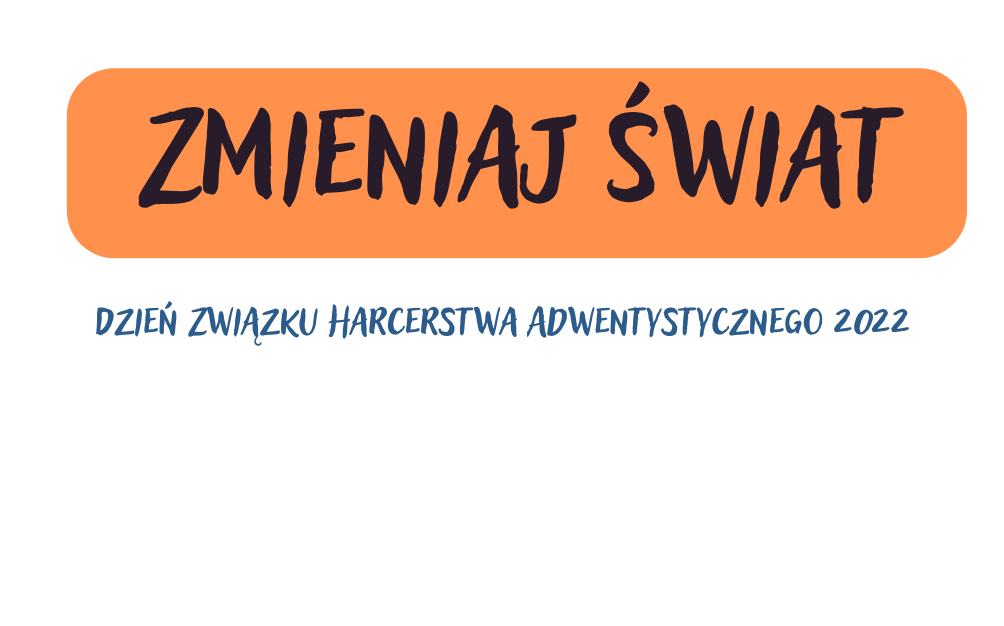 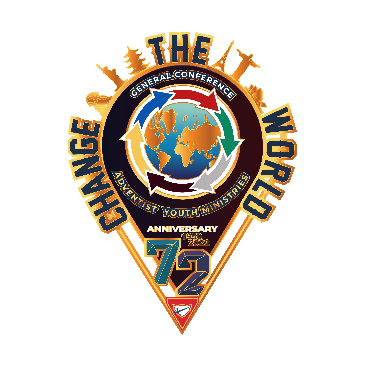 Obchody Dnia ZHA powinny trwać przez cały dzień:1. Aktywność duchowa (nabożeństwo poranne)2. Zajęcia zewnętrzne (sobotnie popołudnie) / Służba Pathfinder i Adventurer3. Zajęcia towarzyskie (po szabacie)7 Zaleceń na Dzień ZHA1. Nabożeństwo wraz z kazaniem prowadzone przez harcerzy.2. Udział w projektach społecznych po południu w Szabat.3. Zbiórka darów z przeznaczeniem na drużynę lub Związek.4. Chrzest harcerzy.5. Przedstawienie historii harcerstwa w Kościele Adwentystów Dnia Siódmego.6. Zdjęcie drużyny i udostępnienie na portalach społecznościowych #WPD22, #WPD20227. Zaproszenie znajomych do udziału w działaniach w tym dniu.Dostępne zasoby1. Ogólne informacje dotyczące Dnia ZHA 20222. Program dnia3. Oficjalny film promocyjny4. Pętle5. Odliczanie 5 minut.6. Szablony dla Keynote i PowerPoint7. Materiały do wykorzystania w mediach społecznościowych8. Ulotka9. Skrypty kazań10. Prezentacje kazań w Keynote i PowerPointDzień ZHAPowitanieI część:Pieśń na rozpoczęciePsalmModlitwaPieśń na rozpoczęcie Szkoły SobotniejStudium LekcjiFilm z odliczaniem, Hymn Pathfinder i Adventurer, Przyrzeczenie i PrawoSprawozdanie z pracy Pathfinder w ramach apelu i doświadczeńDaryPieśńModlitwa kończącaPrzerwaII część:Powitanie na II części + ogłoszeniaPrzekaz od Ogólnoświatowego Dyrektora Pathfinder Pieśń rozpoczynającaModlitwaHistoria dla dzieciTekst wprowadzającyDaryPieśń/utwór muzyczny wykonane przez harcerzy (opcjonalnie)Kazanie: (jedna z opcji)Pieśń kończącaModlitwa i błogosławieństwoAgapaProjekt społecznyProgram popołudniowyKoncert / przedstawienie / praca misyjnaFilm przedstawiający historię klubu PathfinderChrzest (może być podczas nabożeństwa)Aktywność społeczna (gry w pomieszczeniach lub na świeżym powietrzu)PożegnanieWskazówki dla mówców/kaznodziei:Nie przedłużajMów z bliska i spersonalizuj kazaniePamiętaj o kontakcie wzrokowymBądź sobąBądź energicznyGłoś SłowoHistoria Klubu PathfinderRok 1907 był świadkiem narodzin potężnej służby zwanej Ochotnikami Misyjnymi. Wraz z pełnym wsparciem ze strony Generalnej Konferencji grupa ta wzrastała i wpływała na młodych ludzi, przybliżając ich do Boga i pomagając im rozwijać zdolności przywódcze. Działanie Wolontariuszy Misyjnych doprowadziło do zauważenia potrzeby stworzenia podobnego programu dla młodszych dzieci w Kościele. Tak w 1909 w wyniku potrzeby i chęci przyprowadzenia młodszych dzieci do Jezusa powstało Stowarzyszenie Młodych Misjonarzy. Pomagało dzieciom wzrastać i rozwijać się jako istotnym członkom społeczeństwa i kościoła. Dziś służba ta znana jest jako Pathfinder Club (w Polsce ZHA) i zrzesza ponad 2 miliony osób w 187 krajach.1919 – Arthur W. Spaulding zorganizował klub dla swoich dzieci i nazwał go Misyjni Skauci 
w Madison, Tennesee.1920 – Harriet Holt, która urodziła się i uczyła w Anglii, objęła funkcję Dyrektora ds. młodszej młodzieży w Wydziale Młodzieży przy Generalnej Konferencji.1921 - Harriet Holt postanowiła użyć małej grupy młodzieży młodszej jako grupy eksperymentalnej do wypróbowania innowacyjnych pomysłów, które zrodziły się w jej głowie. Sformowała i dostosowała przyrzeczenie i prawo, które Arthur W. Spalding napisał dla swojego klubu w Tennessee. Funkcjonuje ono aż do dnia dzisiejszego i znane jest jako nasze własne Przyrzeczenie i Prawo Pathfinder.1922 - Harriet Holt stworzyła stopnie: Przyjaciel, Kompan (dzisiejszy Towarzysz), Towaszysz i Starszy Towarzysz (Master Comrade) w celu rozwoju przywództwa. Po zakończeniu programu uczestnik otrzymywał przypinkę danego stopnia. Na koniec mógł otrzymać również przypinkę Starszego Towarzysza (Master Comrade), która po roku 1950 została zmieniona na Starszego Przewodnika (Master Guide) w celu odcięcia się od konotacji ze Związkiem Radzieckim.1925 – pierwszy obóz dla młodszej młodzieży KADS w Australii.1928 – John McKim założył pierwszy klub Pathfinder w Anaheim w Kalifonii. Charles Lester Bond został pierwszym sekretarzem Wydziału Młodszych Ochotników przy Generalnej Konferencji. Podczas pracy przygotował pierwszych 16 sprawności Pathfinder.1929 – nazwa „Pathfinder” została użyta po raz pierwszy na letnim obozie w Idyllwild w Kalifornii1936 – Chusty i szarfy dla różnych stopni zostały zatwierdzone przez Wydział Ochotników Misyjnych podczas Sesji GK, która odbyła się w San Francisco. W tym samym roku zatwierdzono również naszywkę na rękaw mundurów Ochotników Misyjnych.1938 – Powstaje 3 klub Pathfinder w Loma Linda w Kalifornii.1946 – pierwszy klub Pathfinder utrzymywany przez Diecezję/Konferencję powstał w Riverside 
w Kaliforni. John Hancock zaprojektował symbol klubu Pathfinder.1947 – Laurence A.Skinner został zastępcą sekretarza Wydziału Ochotników Misyjnych, służąc do 1950r. Henry Bergh projektuje flagę PF, która zostaje wykonana przez Helen Hobs.1949 – Generalna Konferencja prosi Przewodniczącego Unii Pacyficznej J.R. Nelsona o spotkanie 
z radą dyrektorów Ochotników Misyjnych i przygotowanie programu Pathfinder, który był już stosowany przez Unię Pacyficzną. Miał być zaprezentowany podczas jesiennej sesji.1949 – uczestnicząc w jesiennej sesji w Kaliforni, młoda, 19-letnia nauczycielka Eliezer Melendez wróciła do domu w Puerto Rico i założyła Klub Pathfinder. Pierwszy w dziejach Wydziału Inter-Amerykańskiego. Później została Dyrektorem Sekretariatu Młodzieży Wydziału Inter-Amerykańskiego.1950 – Generalna Konferencja oficjalnie rozszerzyła służbę Młodszych Ochotników Misyjnych na cały świat. Pastor Laurence A.Skinner został pierwszym Światowym Przewodniczącym Pathfinder.1951 – pierwszy klub PF w Ameryce Południowej. Nazywał się Betel i powstał w Miraflores w Limie, Peru.1953 – pierwszy klub PF w Indiach1954 – pierwszy klub PF w Trynidadzie, Tobago1957 – Dzień Pathfinder zostaje dodany do kalendarium Kościoła. Pierwsze kluby PF w Chile i na Dominikanie.1958 – pierwszy klub PF w Afryce Południowej1959 – pierwszy klub PF w Szwecji1960 – pierwszy klub PF w Brazylii, Austrii, Argentynie i Urugwaju1963 – John H.Hancock zostaje wybrany Światowym Przewodniczącym PF. Pierwszy klub PF w Boliwii.1970 – Leo Ranzolin zostaje wybrany Światowym Przewodniczącym PF. Pierwszy klub PF w Portugalii.1971 – 25-lecie założenia pierwszego klubu Pathfinder1972 – Pierwszy klub PF we Włoszech.1980 – Michael Stevenson zostaje wybrany Światowym Przewodniczącym PF1986 – Malcolm Allen zostaje wybrany Światowym Przewodniczącym PF. Pierwszy klub PF m.in. w Rumunii, Czechosłowacji, Rosji, Ukrainie i Mołdawii.1994 – pierwsze Camporee w Afryce (wydziałowe), niedaleko Wodospadów Wiktorii. Uczestniczyło w nim ponad 10.000 Pathfinder. Pierwsze międzynarodowe Camporee w Kolorado „Dare to Care” pod przewodnictwem Rona Whiteheada.1998 – Pierwszy klub PF na Łotwie.2000 – 50-lecie PF2005 – Jonathan Tejel zostaje wybrany Światowym Przewodniczącym PF.2018 – Andres Peralta zostaje wybrany Światowym Przewodniczącym PF.2022 – stulecie programu Master GuideKazanie IJak Gedeon: Zmieniaj światKsięga Sędziów 6:12: „I ukazał mu się anioł Pański i rzekł do niego: Pan z tobą, mężu waleczny!”WstępDzień dobry wszystkim naszym harcerzom, instruktorom, rodzicom i wszystkim obecnym braciom 
i siostrom. Z radością obchodzimy 72. rocznicę istnienia ruchu Pathfinder z ponad 2 milionami Pathfinders na świecie otrzymując wyzwanie, aby zmienić świat. Czasami jednak może zadajemy sobie pytanie: Jak mam zmienić świat, jeśli nie wiem, co robić? Prawdopodobnie Ty lub Twoi rodzice słyszeli wyrażenie „moja modlitwa nie wykracza poza sufit”. Pastor Alejandro Bullón, który był harcerzem Pathfinder i pełnił funkcję dyrektora młodzieży przez ponad 15 lat, napisał w swojej książce „Poznanie Jezusa jest Wszystkim”, że on sam zapytał swojego nauczyciela, dlaczego jego modlitwy nie wychodzą poza sufit. Nauczyciel odpowiedział mu, aby modlił się na dworze. Cóż za udany żart, prawda? Profesor od razu powiedział mu również, że czasem modlimy się i widzimy Boga tak daleko od nas, że ciężko nam sobie wyobrazić, że On jest przy nas. Dlatego chcę abyście towarzyszyli mi w tej biblijnej relacji znalezionej w rozdziale 6 Księgi Sędziów. Zanim przejdę do historii, muszę Wam powiedzieć, że na pierwszy rzut oka Boży sposób działania może się wydawać nieco dziwny. Wspaniała rzecz we wszystkim, moi drodzy Pathfinders, to być świadomym, że Bóg Cię zna i wie, co możesz zrobić u jego boku. Rozważmy przykład tego, co Bóg widział i robił przez Gedeona.ROZWINIĘCIEPrzez siedem lat Midianici traktowali Izraelitów jak niewolników. To jarzmo ucisku było tak silne że „poczynili sobie synowie izraelscy przed Midiańczykami podziemne lochy w górach, jaskinie 
i warownie” (Sędz. 6:1-2). Wszystko, co ludzie zasiali, wrogowie przyszli i zabrali. Aby Izraelici mogli żyć, musieli się ukryć i ukryć również swoje jedzenie. Wtedy Bóg wyruszył, aby wyzwolić swój lud, ale postanowił zrobić to w bardzo osobliwy sposób. Biblia mówi, że pewnego dnia Gedeon wyklepywał pszenicę. Jak zwykle robił to potajemnie, aby Midianici nie mogli jej ukraść (Sdz. 6:11). Tak jakby ukrywał to, dlatego, że bał się Midianitów. Dziwne jest to, że kiedy ukazał się mu anioł Pański, nie nazwał go „przestraszonym”, chociaż pracował w ukryciu. Nie, anioł powiedział do niego: mężu waleczny! (w.12). Mąż waleczny? To żart, prawda? Ile bitew, wygrał Gedeon? Czy on po prostu się nie ukrywał? My nawet nie wiemy, czy brał udział w jakichkolwiek bitwach! Ale to nie wszystko, moi Pathfinders. Później Pan mówi do niego: „Idź w tej mocy twojej i wybaw Izraela z ręki Midiańczyków.” (w.14) Ale o jakiej mocy mowa? Nawet sam Gedeon wydaje się nie być świadomym tej mocy, ponieważ Jego odpowiedź brzmiała: „Za pozwoleniem, Panie mój!”, Gedeon odpowiedział: „Czym wybawię Izraela? Oto mój ród jest najbiedniejszy wśród Manassesytów, ja sam zaś najmłodszy w domu mego ojca.” (w. 15).Harcerze! Wygląda na to, że Gedeon nie miał pojęcia, że jest silny i odważny, ani też nie mógł obronić swojego ludu przed wrogami. Ale Bóg myślał inaczej! Bóg nie widział Gedeona jako tchórza ukrywającego się ze strachu przed wrogami swego ludu, ale jako tego, kim mógł stać się przy Bożym wsparciu (Sdz 6:14). Innymi słowy, drodzy harcerze, liderzy i rodzice, Pan widział w Gedeonie, co może osiągnąć, jeśli nauczy się ufać Bogu, jeśli odda Bogu cześć w każdy możliwy sposób, jeśli posłucha rozkaz aby wyjść i zmienić świat. Jeśli przestanie myśleć, że Bóg siedzi sobie w niebie oglądając naszą historię jak film, zajadając się popcornem w tym czasie. Nie, Bóg posłał swojego anioła, aby był z Gedeonem 
i mógł pokazać swój pełen potencjał jako przywódcy, którego Bóg wyprowadził z jaskini, ukrytego, ale nie pokonanego, ze wsparciem wszechmogącego Boga. Jako Pathfinders możemy czuć się mali i słabi, ale Bóg kształtuje nasz charakter poprzez harcerstwo Pathfinder. Musimy uczyć się z Biblii, z historii kościoła i z przyrody. Bóg używa przywódców wypełnionych Duchem Świętym, aby rozwinął w nas nasz pełen potencjał, abyśmy uczyli się ufać Bogu i mogli stoczyć bitwę, która czeka na nas. Drodzy liderzy kościoła, droga kadro nie patrzcie na nas tylko jak na dzieci biegające po kościele, dzieci, które po prostu chodzą na zbiórki, wędrówki, jeżdżą na obozy. Nie postrzegajcie nas jako tych, kim jesteśmy teraz, ale takimi, jakimi możemy się stać, przy wsparciu Boga i Was. Chociaż może trudno w to uwierzyć, jesteśmy silnymi i odważnymi harcerzami, bo Bóg jest z nami! A z Bogiem po naszej stronie nie ma szczytów, których nie moglibyśmy zdobyć, żadnych wyzwań, którym nie możemy stawić czoła, żadnych serc, których nie możemy dotknąć. Wróćmy do historii. Z wielkim trudem Gedeonowi udało się zebrać 32 000 mężczyzn. Pamiętacie że Bóg działa w nietypowy sposób, prawda? To jeden z tych przykładów. Bóg powiedział Gedeonowi, że jest z nim zbyt wielu ludzi i zmniejszył armię do trzystu żołnierzy (Sdz 7:2,7). Czy możecie sobie wyobrazić? Gedeonowi został 1 procent! Co za wyzwanie! Musiał walczyć z armią 135.000 mężczyzn dysponując siłą zaledwie trzystu żołnierzy (Sdz 8:10)! Jeśli to już jest wyzwanie, to wyobraź sobie, że w walce nie używasz prawdziwej broni, ale masz użyć trąb, dzbanów i zapalonych pochodni (Sdz 7:16). KONKLUZJAPathfinders, jaki był wynik tej bitwy? Biblia mówi, że Gedeon ze swoimi 300 żołnierzami i przy wsparciu zmieniającego świat Wszechmogącego Boga, pokonał Midianitów, wraz z ich królami. Jakie wnioski możemy wyciągnąć z tej historii? Co najmniej dwa.1. Chociaż teraz możesz wyglądać lub czuć się mały i zastanawiać się, jak możesz zmienić świat, Bóg ma dla ciebie plan. Możesz tego nie widzieć teraz, ale pozwól Bogu, poprzez uczestnictwo w zbiórkach Pathfinder, uczynić cię silnym i odważnym, być częścią wydarzeń i programów Pathfinder. Pozwól również swoim rodzicom, przywódcom i członkom twojego zboru, aby Cię wspierali, abyś kiedy przyjdzie czas, z Bożą pomocą zmienił świat.2. Rodzice, liderzy i przyjaciele, może utraciliście zaufanie do Boga albo służby Pathfinder, ale mówię wam, że przez 72 lata istnienia programu Pathfinder Bóg został uwielbiony i wywyższony. Dziesiątki tysięcy jeszcze niedawno dzieci, młodzieży i młodych ludzi, dziś służą Bogu w swoich kościołach dzięki potężnej pracy kadry Pathfinder. Dlatego, mimo że dzisiaj jesteśmy mali i młodzi, jutro będziemy tymi który będą kontynuować dzieło Boże na tej ziemi. Bóg jest po naszej stronie. Chociaż czasami Bóg działa w nietypowy sposób, zaufaj mu, bo jeśli Bóg jest z tobą, kto może być przeciwko tobie?ILUSTRACJAPathfinders, chcę zakończyć opowiadaniem historii Pathfindersa imieniem Geuris, który został ochrzczony w wieku lat 10 w jednej z naszych szkół adwentystycznych i od razu przystąpił do drużyny Pathfinder w mieście San Pedro de Macorís na wschodzie Republiki Dominikany. Chociaż jego rodzice nie byli chrześcijanami, w drużynie znalazł liderów, którzy zauważyli jaki był silny i odważny i jak nie zwracając uwagi, kim był w tamtym czasie, skupił się na tym, kim będzie przyszłości. Nie przejmowali się tym, że będzie skakał i dobrze się bawił. Zaczęli go przygotowywać na zbiórkach, ucząc go o Biblii, historii kościoła, wędrówkach i obozach. Stali się duchową rodziną, która pomogła mu przygotować się do jego roli w przyszłości, którą zaplanował sam Bóg. Z wiekiem zaczął pracować jako kadra, jako radny, jako przyboczny, nawet nie wyobrażając sobie zadania, które Bóg jeszcze dla niego przygotował. Kiedy poszedł na uczelnię, aby zostać pastorem, pomagał prowadzić drużynę Pathfinder. Ale Bóg, który posługuje się różnymi sposobami, miał przygotowanych dla niego więcej bitew, ponieważ ostatecznie został wybrany, aby służyć jako przedstawiciel Pathfinder w Konferencji Wschodniodominikańskiej przez 10 lat, następnie jako dyrektor do spraw młodzieży Unii Dominikańskiej i ostatecznie jako przewodniczący Konferencji Wschodniodominikańskiej, gdzie zaczęła się jego historia. Jego rodzice 
i część rodziny poznali przez niego Jezusa. Geuris Paulino dziękuje Bogu i Klubowi Pathfinder za liderów, którzy się nim opiekowali, odwiedzali go i wspierali, bo oni widzieli w nim Gedeona; nie patrzyli na to kim był wtedy, ale na to, kim mógł się stać.APELDrodzy Rodzice, kadro Pathfinder, piłeczka jest po waszej stronie. Waszym obowiązkiem jest nauczanie i przygotowywanie Gedeonów lub Geurisów w tym kościele – dzisiaj dzieci i młodzieży, którzy jutro będą tymi, którzy poprowadzą ostateczne bitwy ludu Bożego. Jeśli przyjmujesz to wezwanie, zapraszam do powstania w tej chwili. Ponadto korzystam teraz z okazji, aby przemówić do rodziców których dzieci nie należą jeszcze do Pathfinder ponieważ uznaliście to za stratę czasu lub mieliście jakąkolwiek wątpliwości co do wpływu programu Pathfinder. Bóg może pomóc Waszym dzieciom 
w osiągnięciu pełnego potencjału. On może napełnić ich duchem świętym i uczynić z nich również Gideonów. Więc teraz mówię wam, wstańcie z miejsc, posłuchajcie Głosu Bożego, nigdy nie jest na to za późno. Dzisiaj jest dzień zwycięstwa, które zmieni świat i ten kościół. Chcę też mówić do tych, którzy kiedyś byli Pathfinders i dziś nie angażują się w drużynie z różnych powodów. Przypominam Wam, że „raz Pathfinder, na zawsze Pathfinder”. Chcemy liczyć na Ciebie, na twoje rady, na twoje modlitwy, na twoje zasoby i twój potencjał. Wstańcie ze swoich miejsc i dołączcie do tej wielkiej armii na całym świecie. Wreszcie, drogi harcerzu Pathfinder, teraz już nie jesteśmy liderami, ale jesteśmy częścią trzody Pańskiej. Dziś jesteśmy teraźniejszością ludu Bożego, a jutro z Jego pomocą pokonamy zło, grzech i ogłosimy świat, w którym Chrystus żyje na wieki wieków. Czy pragniesz być częścią armii Bożej? przyjmij wyzwanie zmiany świata! Czy będziesz silnym, wiernym i odważnym harcerzem? Jeśli tak, to wstań, zajmij swoje miejsce. Bóg stworzył cię, aby Ci się udało i chcę modlić się za ciebie.Autor kazania: Pastor Andrés ReyesKazanie IIZmień swój świat, aby zmienić światKsięga Estery 4:14: „Bo jeśli ty w takim czasie będziesz milczeć, ratunek i ocalenie dla Żydów przyjdą skądinąd, lecz ty i dom twego ojca zginiecie. Kto zaś wie, czy godności królewskiej nie osiągnęłaś właśnie na taki czas, jak obecny?”WstępDrodzy harcerze, kadro, kościele, gdy widzimy tytuł dzisiejszego kazania: zmień świat, co przychodzi nam na myśl? Natychmiastowe pytanie, które przychodzi do głowy, może brzmieć: jak mam zamiar zmienić prawie 8 miliardów ludzi żyjących na tej planecie? To bardzo duże i trudne zadanie, ale jestem tutaj, aby Cię zainspirować i zachęcić: zmień Twój świat, świat otaczających Cię osób i ludzi, których spotykasz i na których będziesz mieć wpływ przez całe swoje życie.Toni Esteve, redaktor specjalizujący się w kwestiach gospodarczych i konsumenckich, pisze w jednym ze swoich artykułów: „Na świecie jest 7.750 miliarda ludzi. Ale każdy z nas przez całe życie pozna łącznie 5000, a nie więcej niż 150 osób będzie miało prawdziwy wpływ na nas.” Nie zawsze będą to ci sami ludzie, ale nie będzie ich więcej niż 150. Liczba ta znana jest jako liczba Dunbara. Ten Brytyjski naukowiec antropolog teoretyzował o liczbie ludzi, którzy potrafią nawiązać relacje w danej społeczności i stwierdził w 1992 r., że 150 jest w przybliżeniu „granicą poznawczą” liczby osób, 
z którymi można utrzymać stałą relację”; liczba ta związana jest z wielkością obszaru kory nowej mózgu i jej mocy przerobowej, ale oczywiście w dobie sieci społecznościowych liczby te mogą się bardzo różnić.Jak ty zamierzasz zmienić swój świat i świat otaczających Cię ludzi? Chcę się z tobą podzielić 7 wskazówkami wziętymi z życia królowej Estery. Zazwyczaj lubimy ten moment, kiedy odnosimy sukces, kiedy nam się coś udaje, ale zapominamy przy tym o całym procesie, który do tego doprowadził; te małe decyzje, które wydają się malutkie, ale w końcu zmieniają wielkie rzeczy. I wiesz, najciekawsza rzecz w tym wszystkim polega na tym, że tylko Ty możesz pojąć te decyzje. Dołącz do mnie w zmienianiu świata.1.Pierwsza wskazówka: Przestańmy użalać się nad sobą: przekonanie, że nie możemy czegoś zrobić lub wymówki, które stosujemy, żeby nie osiągnąć celu, są dziś bardzo popularne. Poświęcamy tak dużo uwagi na to, czego nie mamy, że tracimy z oczu możliwości, które są nam dane. Biblia mówi, że Estera była sierotą, dorastała z wujkiem. Pomimo swojej sytuacji, wciąż parła do przodu i ty też możesz to zrobić. Księga Estery 2:7: „Był on opiekunem Hadassy, to jest Estery, córki swego stryja, gdyż nie miała ona ani ojca, ani matki. Była to panna urodziwa i piękna. A po śmierci jej ojca i matki przyjął ją Mordochaj za córkę.”Pathfinders, Estera nie otrzymała błogosławieństwa posiadania żyjących rodziców. Ona została adoptowana przez jej krewnego, a korzystając z jego wskazówek, zaczęła stawiać czoła wyzwaniom, które życie postawiło przed nią. Jeśli jesteś niski, wysoki, brązowy, biały, masz włosy proste, włosy falowane, włosy gęste, jesteś bardzo inteligentny, czy trochę wolniejszy w nauce, bardzo wesoły, bardzo cichy, Twoi rodzice żyją lub nie, jak w przypadku Estery; w każdym przypadku, żal z powodu tego, jak wygląda nasze życie nie pomoże nam poradzić sobie z trudną sytuacją; nie może to być powodem wymówek, aby nie iść naprzód w życiu. Bez względu na to, przez jakie trudne chwile przechodzisz, aby zmienić swój świat i świat otaczających Cię ludzi, musisz zaufać temu potężnemu wersetowi słowa Bożego. Izajasz 43:6,7 mówi: „Przyprowadź moich synów z daleka i moje córki z krańców ziemi! Wszystkich, którzy są nazwani moim imieniem 
i których ku swojej chwale stworzyłem, których ukształtowałem i uczyniłem.” Pamiętaj, że Bóg cię powołał, stworzył cię i ukształtował cię, a TO daje Ci olbrzymią wartość w tym świecie. Czy możesz powiedzieć amen za to, co uczynił Bóg? 2. Druga wskazówka: Przyjmij łaskę BożąKsięga Estery 2:9: „I spodobała mu się ta panna, i zyskała u niego względy, toteż od razu kazał jej dostarczyć należne jej stroje i kosmetyki, i przydziały i dał jej siedem dziewcząt z pałacu królewskiego, i wyznaczył dla niej i dla jej dziewcząt najlepsze pomieszczenia w domu kobiet.”Wdzięk Estery nie był jej zasługą, pochodził od BogaNajwyraźniej wewnętrzne piękno Estery było większe niż fizyczneLudzie nie chcą zadawać się z osobami zachowującymi się aroganckoTo pokornym udaje się wpłynąć i zmienić wiele istnień3. Trzecia wskazówka: Bycie posłusznym jest błogosławieństwem.Księga Estery 2:10: „Estera nie ujawniła wszakże swojej narodowości i swojego pochodzenia, gdyż Mordochaj zakazał jej to uczynić.”W pierwszym konkursie piękności, o którym wspomina słowo Boże, pojawia się dyskretna 
i posłuszna dziewczyna, są to niezbędne cechy, aby zmienić nas i innych.4. Czwarta wskazówka: Ćwicz empatię (postaw się w miejscu innych), nie zapominaj o sytuacji innych osób.Księga Estery 4:4: „A gdy służebnice Estery i jej eunuchowie przyszli do niej i opowiedzieli jej o tym, królowa bardzo się przestraszyła i posłała szaty, aby odziano w nie Mordochaja i zdjęto z niego wór; lecz on ich nie przyjął.”Kiedy Estera otrzymała wiadomość o rozpaczy jej krewnego, nie wiedząc, co się dzieje z nim 
i jego ludźmi odczuła ból i smutek. Jeśli chcemy zmienić ludzi wokół nas, musimy postawić się w ich roli i szczerze zrozumieć ich potrzeby. 5. Piąta wskazówka: Zdaj sobie sprawę, że jesteś umieszczony przez Boga we właściwym miejscu czasieKsięga Estery 4:10-14: „Odpowiedziała Estera Hatachowi i skierowała go do Mordochaja z takimi słowami: Wszyscy dworzanie królewscy i ludzie z prowincji królewskich wiedzą o tym, iż każdego mężczyzny czy kobiety, którzy bez wezwania wejdą do króla na dziedziniec wewnętrzny, dotyczy jednakowe prawo: mają być zabici, jednak z wyjątkiem tego, ku któremu król wyciągnie złote berło. Ten zostanie przy życiu; ja zaś już od trzydziestu dni nie zostałam wezwana, aby przyjść do króla. Gdy on oznajmił Mordochajowi słowa Estery, Przekazał Mordochaj Esterze taką odpowiedź: Nie wyobrażaj sobie, że ty jedna spośród wszystkich Żydów ocalejesz dlatego, że jesteś w pałacu królewskim. Bo jeśli ty w takim czasie będziesz milczeć, ratunek i ocalenie dla Żydów przyjdą skądinąd, lecz ty i dom twego ojca zginiecie. Kto zaś wie, czy godności królewskiej nie osiągnęłaś właśnie na taki czas, jak obecny?”Każdy członek rodziny, każdy przyjaciel, każdy sąsiad, każdy kolega ze szkoły i każdy współpracownik, któremu Bóg pozwala być częścią naszego świata, na który oddziałujemy, został umieszczony w tej dokładnie godzinie, abyśmy mogli wpłynąć jego życie i odmienić je na lepsze. Bóg nas umieścił na dokładnie w tym czasie i jesteśmy elementem w jego planie zbawienia.6. Szósta wskazówka: Bądź zdecydowany, oddaj się Bogu i działaj.Księga Estery 4:15-17: „Wtedy Estera przekazała Mordochajowi taką odpowiedź: Idź i zbierz wszystkich Żydów, którzy się znajdują w Suzie, i pośćcie za mnie; przez trzy doby nocą i dniem nie jedzcie i nie pijcie; również ja i moje służebnice tak będziemy pościć, a potem udam się do króla, choć to jest wbrew prawu. Jeśli mam zginąć, to zginę! Wtedy Mordochaj odszedł i postąpił dokładnie tak, jak mu nakazała Estera.”W trudnych sytuacjach życiowych, musimy oddać się w Boże ręce, on jest Bogiem, który przemienia nasze okoliczności.Zapamiętaj wzór Estery: decyzja + oddanie się Bogu + akcja = powodzenie.7. Siódma wskazówka: Bądź narzędziem zbawieniaKsięga Estery 9:1: „W dwunastym miesiącu, to jest w miesiącu Adar, trzynastego dnia, gdy rozkaz królewski i jego ustawa miały być wykonane, a wrogowie Żydów spodziewali się wziąć górę nad nimi, nastąpiła odmiana taka, że Żydzi wzięli górę nad tymi, którzy ich nienawidzili.”Estera jest przykładem tego, co możemy zrobić, gdy nasze życie podąża za Bożym planem. Możemy najpierw zmienić siebie: od sieroty do królowej, od tchórza do odważnego i po drugie, możemy zmienić okoliczności i ratować życie innych tak, jak Estera zrobiła ze swoim ludem.HISTORIAPodczas pięknego zachodu słońca pewna kobieta spacerowała po bezludnej plaży w Cabo de Gata 
w Hiszpanii. Idąc, zobaczyła, w oddali młodego mężczyznę, który się do niej zbliżał. Kiedy podszedł całkiem blisko, zdała sobie sprawę że był nastolatkiem i że pochylał się, by podnieść coś, a następnie wrzucić do wody. Znowu i znowu, wrzucał te rzeczy do morza. Kiedy podeszła bliżej, zauważyła, 
że młody człowiek zbierał rozgwiazdy, które przypływ zostawił na plaży i jedną po drugiej, wrzucał 
z powrotem do wody. Podeszła zaintrygowana i zaciekawiona do chłopaka i przywitała go:Witam. Co ty tam robisz?Zwracam rozgwiazdy do morza. Był odpływ i zostały na plaży. Jeśli nie zwrócę ich do morza, umrą z braku tlenu. Rozumiem, ale na tej plaży, muszą być tysiące rozgwiazd i najprawdopodobniej to samo dzieje się na setkach plaż wzdłuż całego Morza Śródziemnego. Nie zdajesz sobie sprawy, że to, co robisz, jest niemożliwe?Chłopiec uśmiechnął się, pochylił, żeby podnieść kolejną rozgwiazdę, wrzucając ją do morza z całą swoją młodzieńczą energią odpowiedział:Ale dla niej to ważne! Czasami tak niewiele potrzeba, aby uratować życie. Nie stawiaj sobie olbrzymich celów, nie zakładaj dużych liczb. Uratuj jedno istnienie na raz. Możesz zacząć już dziś.APELW tę 72. Rocznicę ruchu Pathfinder, pod hasłem „Zmieniaj świat”, zapraszam najpierw do zmiany twojego świata każdego dnia, oddając swoje plany w ręce Boga. A następnie rzucam ci wyzwanie aby każda osoba, której droga skrzyżuje się z twoją ścieżką doświadczyła miłości Jezusa, poprzez twój przykład lub poprzez twoje słowa. Ilu z nas, z Bożą pomocą, podniesie teraz rękę/wstanie, bo chce najpierw zmienić siebie, aby potem zmieniać innych?Módlmy się!Autor kazania: Pastor Junior FélizMateriały zostały przygotowane przez Youth Ministries Department, General Conference of Seventh-day Adventists®. Wszelkie prawa zastrzeżone. Copyright © 2022, by the General Conference of Seventh-day Adventist Youth Ministries Department. Materiały mogą być używane na potrzebny lokalnych zborów, grup młodzieżowych oraz innych zajęć chrześcijańskich. Autorzy: Andrés Samuel Reyes, Junior FélizRedakcja: Andrés J. PeraltaStarszy Asystent Redakcyjny: Kenia ReyesTłumaczenie na jęz. polski: st. pwd. Piotr Wróbel